СОВЕТ ДЕПУТАТОВМУНИЦИПАЛЬНОГО ОКРУГА РАМЕНКИРЕШЕНИЕ06.10.2022        №01-02/14О согласовании установки ограждающего устройства на придомовой территории многоквартирного дома по адресу: г. Москва, ул. Мосфильмовская, д. 55В соответствии с пунктом 5 части 2 статьи 1 Закона города Москвы от 11 июля 2012 года № 39 «О наделении органов местного самоуправления муниципальных округов в города Москве отдельными полномочиями города Москвы», постановлением Правительства Москвы от 02 июля 2013 года № 428-ПП «О порядке установки ограждений на придомовых территориях в городе Москве», рассмотрев обращение уполномоченного представителя и результаты опроса собственников помещений в многоквартирном доме об установки ограждающих устройств (3 шлагбаума) на придомовой территории многоквартирного дома по адресу: г. Москва, ул. Мосфильмовская, д. 55Совет депутатов решил:1. Согласовать установку ограждающих устройств (3 шлагбаума) на придомовой территории многоквартирного дома по адресу: ул. Мосфильмовская, д. 55 согласно прилагаемому проекту (приложение).2. Направить копию настоящего решения в Департамент территориальных органов исполнительной власти города Москвы, управу района Раменки города Москвы, а также уполномоченному представителю многоквартирного дома по вопросам, связанным с установкой ограждающих устройств и их демонтажем.3. Опубликовать настоящее решение в бюллетене «Московский муниципальный вестник» и разместить на официальном сайте www.ramenki.su.4. Настоящее решение вступает в силу со дня принятия.5. Контроль за выполнением настоящего решения возложить на главу муниципального округа Раменки Дмитриева С.Н.Глава муниципального округа Раменки                                                  С.Н. ДмитриевПриложениек решению Совета депутатов муниципального округа Раменки от 06.10.2022 г. № 01-02/14Проект размещения ограждающих устройств (3 шлагбаума)на придомовой территории многоквартирного дома по адресу:г. Москва, ул. Мосфильмовская, д. 55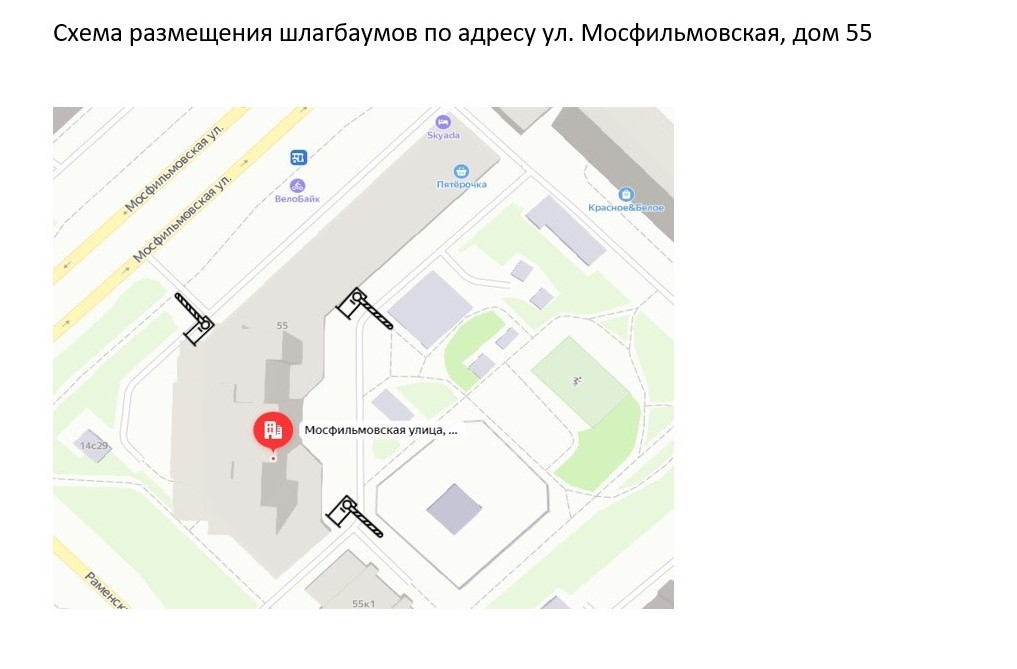 